 «Повесть временных лет»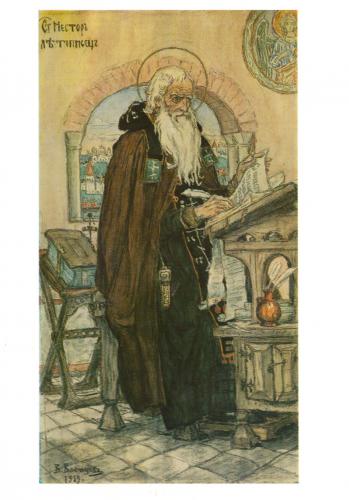 Нестор-ЛетописецПереход по ссылке: http://knigosite.org/library/read/77814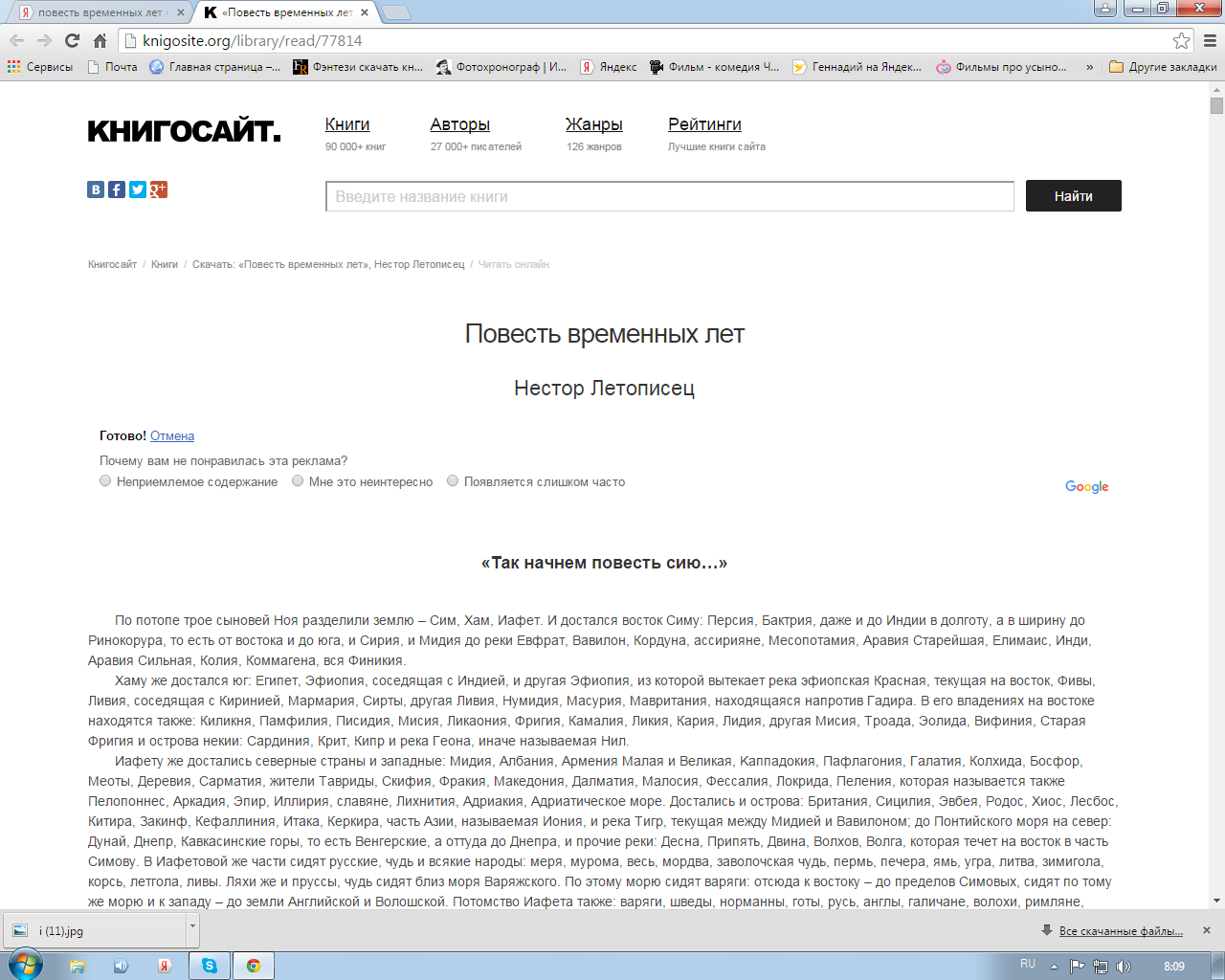 (Извлечение-отрывок из Летописи. Перевод на современный русский язык)«Так начнем повесть сию…»По потопе трое сыновей Ноя разделили землю – Сим, Xaм, Иaфeт. И достался восток Симу: Персия, Бактрия, даже и до Индии в долготу, а в ширину до Ринокорура, то есть от востока и до юга, и Сирия, и Мидия до реки Евфрат, Вавилон, Кордуна, ассирияне, Месопотамия, Аравия Старейшая, Елимаис, Инди, Аравия Сильная, Колия, Коммагена, вся Финикия.Хаму же достался юг: Египет, Эфиопия, соседящая с Индией, и другая Эфиопия, из которой вытекает река эфиопская Красная, текущая на восток, Фивы, Ливия, соседящая с Киринией, Мармария, Сирты, другая Ливия, Нумидия, Масурия, Мавритания, находящаяся напротив Гадира. B его владениях на востоке находятся также: Киликня, Памфилия, Писидия, Мисия, Ликаония, Фригия, Камалия, Ликия, Кария, Лидия, другая Мисия, Троада, Эолидa, Bифиния, Старая Фpигия и острова нeкии: Сардиния, Крит, Кипр и река Геона, иначе называемая Нил.Иафету же достались северные страны и западные: Mидия, Албания, Армения Малая и Великая, Kaппaдoкия, Пaфлaгoния, Гaлaтия, Колхида, Босфор, Meoты, Дepeвия, Capмaтия, жители Тавриды, Cкифия, Фракия, Македония, Далматия, Малосия, Фессалия, Локрида, Пеления, которая называется также Пелопоннес, Аркадия, Эпир, Иллирия, славяне, Лихнития, Адриакия, Адриатическое море. Достались и острова: Британия, Сицилия, Эвбея, Родос, Хиос, Лесбос, Китира, Закинф, Кефаллиния, Итака, Керкира, часть Азии, называемая Иония, и река Тигр, текущая между Мидией и Вавилоном; до Понтийского моря на север: Дунай, Днепр, Кавкасинские горы, то есть Венгерские, а оттуда до Днепра, и прочие реки: Десна, Припять, Двина, Волхов, Волга, которая течет на восток в часть Симову. В Иафетовой же части сидят русские, чудь и всякие народы: меря, мурома, весь, мордва, заволочская чудь, пермь, печера, ямь, угра, литва, зимигола, корсь, летгола, ливы. Ляхи же и пруссы, чудь сидят близ моря Варяжского. По этому морю сидят варяги: отсюда к востоку – до пределов Симовых, сидят по тому же морю и к западу – до земли Английской и Волошской. Потомство Иафета также: варяги, шведы, норманны, готы, русь, англы, галичане, волохи, римляне, немцы, корлязи, венецианцы, фряги и прочие, – они примыкают на западе к южным странам и соседят с племенем Хамовым.Сим же, Хам и Иафет разделили землю, бросив жребий, и порешили не вступать никому в долю брата, и жили каждый в своей части. И был единый народ. И когда умножились люди на земле, замыслили они создать столп до неба, – было это в дни Нектана и Фалека. И собрались на месте поля Сенаар строить столп до неба и около него город Вавилон; и строили столп тот 40 лет, и не свершили его. И сошел Господь Бог видеть город и столп, и сказал Господь: „Вот род един и народ един». И смешал Бог народы, и разделил на 70 и 2 народа, и рассеял по всей земле. По смешении же народов Бог ветром великим разрушил столп; и находятся остатки его между Ассирией и Вавилоном, и имеют в высоту и в ширину 5433 локтя, и много лет сохраняются эти остатки.По разрушении же столпа и по разделении народов взяли сыновья Сима восточные страны, а сыновья Хама – южные страны, Иафетовы же взяли запад и северные страны. От этих же 70 и 2 язык произошел и народ славянский, от племени Иафета – так называемые норики, которые и есть славяне.Спустя много времени сели славяне по Дунаю, где теперь земля Венгерская и Болгарская. От тех славян разошлись славяне по земле и прозвались именами своими от мест, на которых сели. Так одни, придя, сели на реке именем Морава и прозвались морава, а другие назвались чехи. А вот еще те же славяне: белые хорваты, и сербы, и хорутане. Когда волохи напали на славян дунайских, и поселились среди них, и притесняли их, то славяне эти пришли и сели на Висле и прозвались ляхами, а от тех ляхов пошли поляки, другие ляхи – лутичи, иные – мазовшане, иные – поморяне.Так же и эти славяне пришли и сели по Днепру и назвались полянами, а другие – древлянами, потому что сели в лесах, а другие сели между Припятью и Двиною и назвались дреговичами, иные сели по Двине и назвались полочанами, по речке, впадающей в Двину, именуемой Полота, от нее и назвались полочане. Те же славяне, которые сели около озера Ильменя, назывались своим именем – славянами, и построили город, и назвали его Новгородом. А другие сели по Десне, и по Сейму, и по Суле, и назвались северянами. И так разошелся славянский народ, а по его имени и грамота назвалась славянской.Когда же поляне жили отдельно по горам этим, тут был путь из Варяг в Греки и из Греков по Днепру, а в верховьях Днепра – волок до Ловоти, а по Ловоти можно войти в Ильмень, озеро великое; из этого же озера вытекает Волхов и впадает в озеро великое Нево, и устье того озера впадает в море Варяжское. И по тому морю можно плыть до Рима, а от Рима можно приплыть по тому же морю к Царьграду, а от Царьграда можно приплыть в Понт море, в которое впадает Днепр река. Днепр же вытекает из Оковского леса и течет на юг, а Двина из того же леса течет, и направляется на север, и впадает в море Варяжское. Из того же леса течет Волга на восток и впадает семьюдесятью устьями в море Хвалисское. Поэтому из Руси можно плыть по Волге в Болгары и в Хвалисы, и на восток пройти в удел Сима, а по Двине – в землю варягов, от варягов до Рима, от Рима же и до племени Хамова. А Днепр впадает устьем в Понтийское море; это море слывет Русским, – по берегам его учил, как говорят, святой Андрей, брат Петра.Когда Андрей учил в Синопе и прибыл в Корсунь, узнал он, что недалеко от Корсуня устье Днепра, и захотел отправиться в Рим, и проплыл в устье днепровское, и оттуда отправился вверх по Днепру. И случилось так, что он пришел и стал под горами на берегу. И утром встал и сказал бывшим с ним ученикам: „Видите ли горы эти? На этих горах воссияет благодать Божия, будет город великий, и воздвигнет Бог много церквей». И взойдя на горы эти, благословил их, и поставил крест, и помолился Богу, и сошел с горы этой, где впоследствии будет Киев, и пошел вверх по Днепру. И пришел к славянам, где нынче стоит Новгород, и увидел живущих там людей – каков их обычай и как моются и хлещутся, и удивился им. И отправился в страну варягов, и пришел в Рим, и поведал о том, как учил и что видел, и рассказал: „Диво видел я в Славянской земле на пути своем сюда. Видел бани деревянные, и натопят их сильно, и разденутся и будут наги, и обольются квасом кожевенным, и поднимут на себя прутья молодые и бьют себя сами, и до того себя добьют, что едва вылезут, чуть живые, и обольются водою студеною, и только так оживут. И творят это постоянно, никем же не мучимые, но сами себя мучат, и то творят омовенье себе, а не мученье». Те же, слышав об этом, удивлялись; Андрей же, побыв в Риме пришел в Синоп.Поляне же жили в те времена отдельно и управлялись своими родами; ибо и до той братии (о которой речь в дальнейшем) были уже поляне, и жили они все своими родами на своих местах, и каждый управлялся самостоятельно. И были три брата: один по имени Кий, другой – Щек и третий – Хорив, а сестра их – Лыбедь. Сидел Кий на горе, где ныне подъем Боричев, а Щек сидел на горе, которая ныне зовется Щековица, а Хорив на третьей горе, которая прозвалась по имени его Хоривицей. И построили город в честь старшего своего брата, и назвали его Киев. Был вокруг города лес и бор велик, и ловили там зверей, а были те мужи мудры и смыслены, и назывались они полянами, от них поляне и доныне в Киеве.Некоторые же, не зная, говорят, что Кий был перевозчиком; был-де тогда у Киева перевоз с той стороны Днепра, отчего и говорили: „На перевоз на Киев». Если бы был Кий перевозчиком, то не ходил бы к Царьграду; а этот Кий княжил в роде своем, и когда ходил он к царю, то, говорят, что великих почестей удостоился от царя, к которому он приходил. Когда же возвращался, пришел он к Дунаю, и облюбовал место, и срубил городок невеликий, и хотел сесть в нем со своим родом, да не дали ему живущие окрест; так и доныне называют придунайские жители городище то – Киевец. Кий же, вернувшись в свой город Киев, тут и умер; и братья его Щек и Хорив и сестра их Лыбедь тут же скончались.И после этих братьев стал род их держать княжение у полян, а у древлян было свое княжение, а у дреговичей свое, а у славян в Новгороде свое, а другое на реке Полоте, где полочане. От этих последних произошли кривичи, сидящие в верховьях Волги, и в верховьях Двины, и в верховьях Днепра, их же город – Смоленск; именно там сидят кривичи. От них же происходят и северяне. А на Белоозере сидит весь, а на Ростовском озере меря, а на Клещине озере также меря. А по реке Оке – там, где она впадает в Волгу, – мурома, говорящая на своем языке, и черемисы, говорящие на своем языке, и мордва, говорящая на своем языке. Вот только кто говорит по-славянски на Руси: поляне, древляне, новгородцы, полочане, дреговичи, северяне, бужане, прозванные так потому, что сидели по Бугу, а затем ставшие называться волынянами. А вот другие народы, дающие дань Руси: чудь, меря, весь, мурома, черемисы, мордва, пермь, печера, ямь, литва, зимигола, корсь, нарова, ливы, – эти говорят на своих языках, они – от колена Иафета и живут в северных странах.Когда же славянский народ, как мы говорили, жил на Дунае, пришли от скифов, то есть от хазар, так называемые болгары, и сели по Дунаю, и были поселенцами на земле славян. Затем пришли белые угры и заселили землю Славянскую. Угры эти появились при царе Ираклии, и они воевали с Хосровом, персидским царем. В те времена существовали и обры, воевали они против царя Ираклия и чуть было его не захватили. Эти обры воевали и против славян и притесняли дулебов – также славян, и творили насилие женам дулебским: бывало, когда поедет обрин, то не позволял запрячь коня или вола, но приказывал впрячь в телегу трех, четырех или пять жен и везти его – обрина, – и так мучили дулебов. Были же эти обры велики телом, и умом горды, и Бог истребил их, умерли все, и не осталось ни одного обрина. И есть поговорка на Руси и доныне: „Погибли, как обры», – их же нет ни племени, ни потомства. После обров пришли печенеги, а затем прошли черные угры мимо Киева, но было это после – уже при Олеге.Поляне же, жившие сами по себе, как мы уже говорили, были из славянского рода и только после назвались полянами, и древляне произошли от тех же славян и также не сразу назвались древляне; радимичи же и вятичи – от рода ляхов. Были ведь два брата у ляхов – Радим, а другой – Вятко; и пришли и сели: Радим на Соже, и от него прозвались радимичи, а Вятко сел с родом своим по Оке, от него получили свое название вятичи. И жили между собою в мире поляне, древляне, северяне, радимичи, вятичи и хорваты. Дулебы же жили по Бугу, где ныне волыняне, а уличи и тиверцы сидели по Днестру и возле Дуная. Было их множество: сидели они по Днестру до самого моря, и сохранились города их и доныне; и греки называли их „Великая Скифь».Все эти племена имели свои обычаи, и законы своих отцов, и предания, и каждые – свой нрав. Поляне имеют обычай отцов своих кроткий и тихий, стыдливы перед снохами своими и сестрами, матерями и родителями; перед свекровями и деверями великую стыдливость имеют; имеют и брачный обычай: не идет зять за невестой, но приводит ее накануне, а на следующий день приносят за нее – что дают. А древляне жили звериным обычаем, жили по-скотски: убивали друг друга, ели все нечистое, и браков у них не бывали, но умыкали девиц у воды. А радимичи, вятичи и северяне имели общий обычай: жили в лесу, как и все звери, ели все нечистое и срамословили при отцах и при снохах, и браков у них не бывало, но устраивались игрища между селами, и сходились на эти игрища, на пляски и на всякие бесовские песни, и здесь умыкали себе жен по сговору с ними; имели же по две и по три жены. И если кто умирал, то устраивали по нем тризну, а затем делали большую колоду, и возлагали на эту колоду мертвеца, и сжигали, а после, собрав кости, вкладывали их в небольшой сосуд и ставили на столбах по дорогам, как делают и теперь еще вятичи. Этого же обычая держались и кривичи, и прочие язычники, не знающие закона Божьего, но сами себе устанавливающие закон.Говорит Георгий в своем летописании: „Каждый народ имеет либо письменный закон, либо обычай, который люди, не знающие закона, соблюдают как предание отцов. Из них же первые – сирийцы живущие на краю света. Имеют они законом себе обычаи своих отцов: не заниматься любодеянием и прелюбодеянием, не красть, не клеветать или убивать и, особенно, не делать зло. Таков же закон и у бактриан, называемых иначе рахманами или островитянами; эти по заветам прадедов и из благочестия не едят мяса и не пьют вина, не творят блуда и никакого зла не делают, имея великий страх Божьей веры. Иначе – у соседних с ними индийцев. Эти – убийцы, сквернотворцы и гневливы сверх всякой меры; а во внутренних областях их страны – там едят людей, и убивают путешественников, и даже едят, как псы. Свой закон и у халдеян, и у вавилонян: матерей брать на ложе, блуд творить с детьми братьев и убивать. И всякое бесстыдство творят, считая его добродетелью, даже если будут далеко от своей страны.Другой закон у гилий: жены у них пашут, и строят дома, и мужские дела совершают, но и любви предаются, сколько хотят, не сдерживаемые своими мужьями и не стыдясь; есть среди них и храбрые женщины, умелые в охоте на зверей. Властвуют жены эти над мужьями своими и повелевают ими. В Британии же несколько мужей с одною женою спят, и многие жены с одним мужем связь имеют и беззаконие как закон отцов совершают, никем не осуждаемые и не сдерживаемые. Амазонки же не имеют мужей, но, как бессловесный скот, единожды в году, близко к весенним дням, выходят из своей земли и сочетаются с окрестными мужчинами, считая то время как бы некиим торжеством и великим праздником. Когда же зачнут от них в чреве, – снова разбегутся из тех мест. Когда же придет время родить и если родится мальчик, то убивают его, если же девочка, то вскормят ее и прилежно воспитают».Так вот и при нас теперь половцы держатся закона отцов своих: кровь проливают и даже хвалятся этим, едят мертвечину и всякую нечистоту – хомяков и сусликов, и берут своих мачех и невесток, и следуют иным обычаям своих отцов. Мы же, христиане всех стран, где веруют во святую Троицу, в единое крещение и исповедуют единую веру, имеем единый закон, поскольку мы крестились во Христа и во Христа облеклись.По прошествии времени, после смерти братьев этих (Кия, Щека и Хорива), стали притеснять полян древляне и иные окрестные люди. И нашли их хазары сидящими на горах этих в лесах и сказали: „Платите нам дань». Поляне, посовещавшись, дали от дыма по мечу, и отнесли их хазары к своему князю и к старейшинам, и сказали им: „Вот, новую дань нашли мы». Те же спросили у них: „Откуда?». Они же ответили: „В лесу на горах над рекою Днепром». Опять спросили те: „А что дали?». Они же показали меч. И сказали старцы хазарские: „Не добрая дань эта, княже: мы добыли ее оружием, острым только с одной стороны, – саблями, а у этих оружие обоюдоострое – мечи. Им суждено собирать дань и с нас и с иных земель». И сбылось все это, ибо не по своей воле говорили они, но по Божьему повелению. Так было и при фараоне, царе египетском, когда привели к нему Моисея и сказали старейшины фараона: „Этому суждено унизить землю Египетскую». Так и случилось: погибли египтяне от Моисея, а сперва работали на них евреи. Так же и эти: сперва властвовали, а после над ними самими властвуют; так и есть: владеют русские князья хазарами и по нынешний день.В год 6360 (852), индикта 15, когда начал царствовать Михаил, стала прозываться Русская земля. Узнали мы об этом потому, что при этом царе приходила Русь на Царьград, как пишется об этом в летописании греческом. Вот почему с этой поры начнем и числа положим. „От Адама и до потопа 2242 года, а от потопа до Авраама 1000 и 82 года, а от Авраама до исхода Моисея 430 лет, а от исхода Моисея до Давида 600 и 1 год, а от Давида и от начала царствования Соломона до пленения Иерусалима 448 лет» а от пленения до Александра 318 лет, а от Александра до рождества Христова 333 года, а от Христова рождества до Константина 318 лет, от Константина же до Михаила сего 542 года». А от первого года царствования Михаила до первого года княжения Олега, русского князя, 29 лет, а от первого года княжения Олега, с тех пор как он сел в Киеве, до первого года Игорева 31 год, а от первого года Игоря до первого года Святославова 33 года, а от первого года Святославова до первого года Ярополкова 28 лет; а княжил Ярополк 8 лет, а Владимир княжил 37 лет, а Ярослав княжил 40 лет. Таким образом, от смерти Святослава до смерти Ярослава 85 лет; от смерти же Ярослава до смерти Святополка 60 лет.